Шерегеш,  ул. Гагарина, 6 (агитплошадка)Фото до ремонта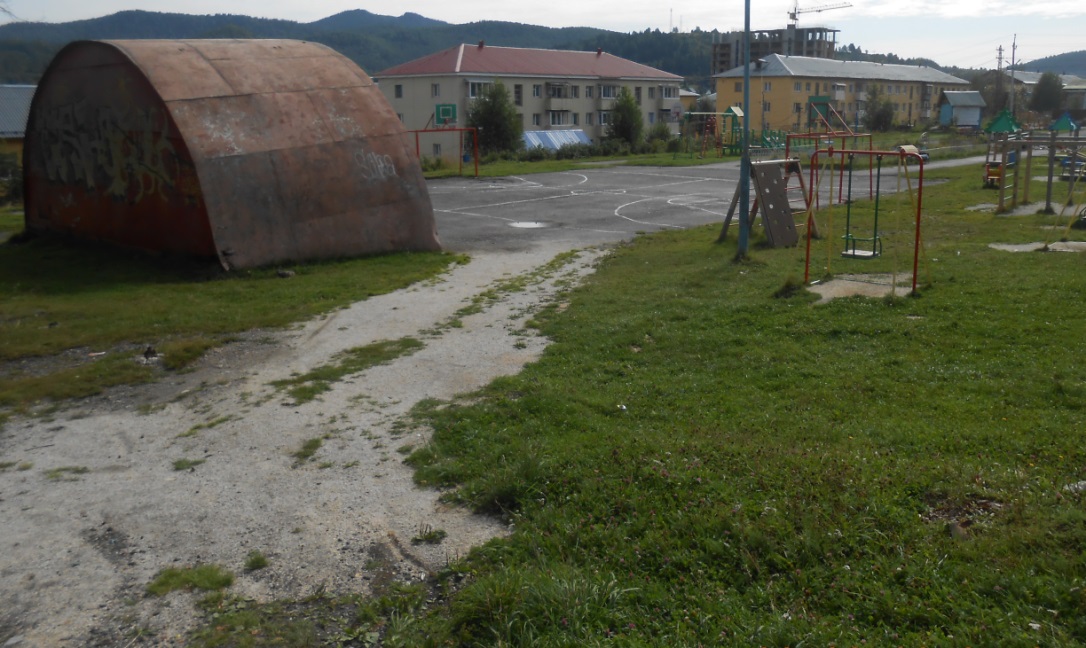 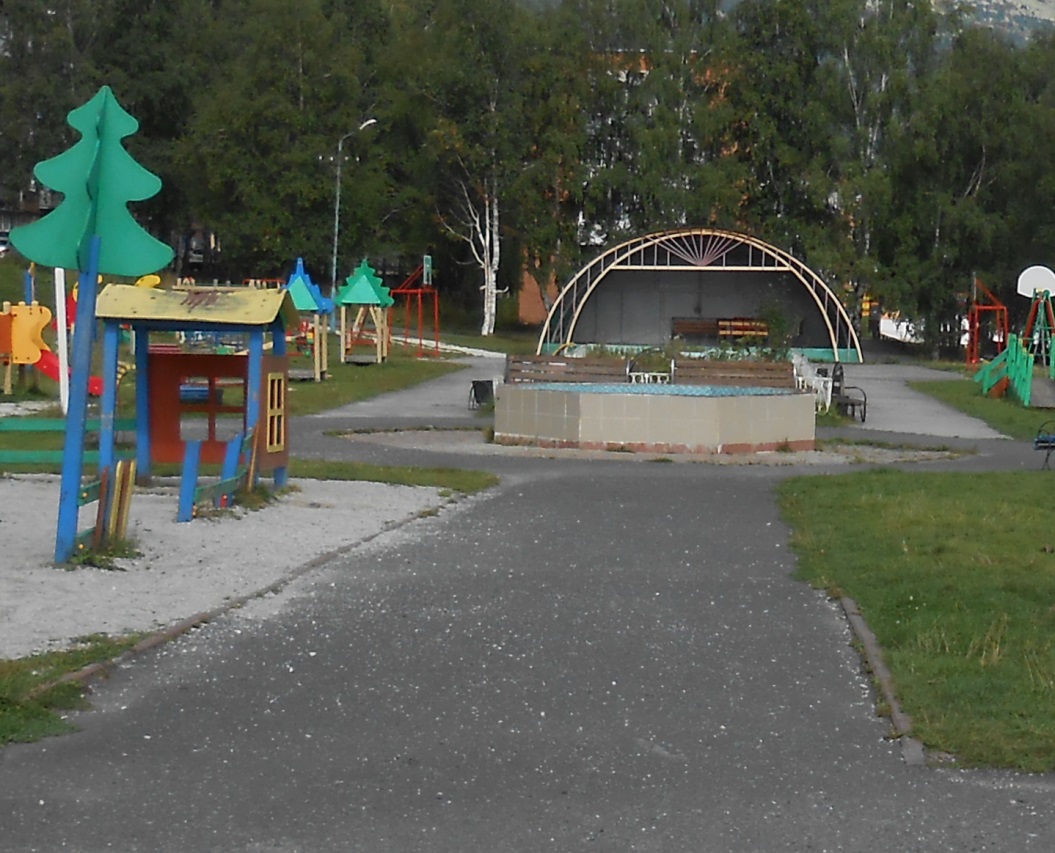 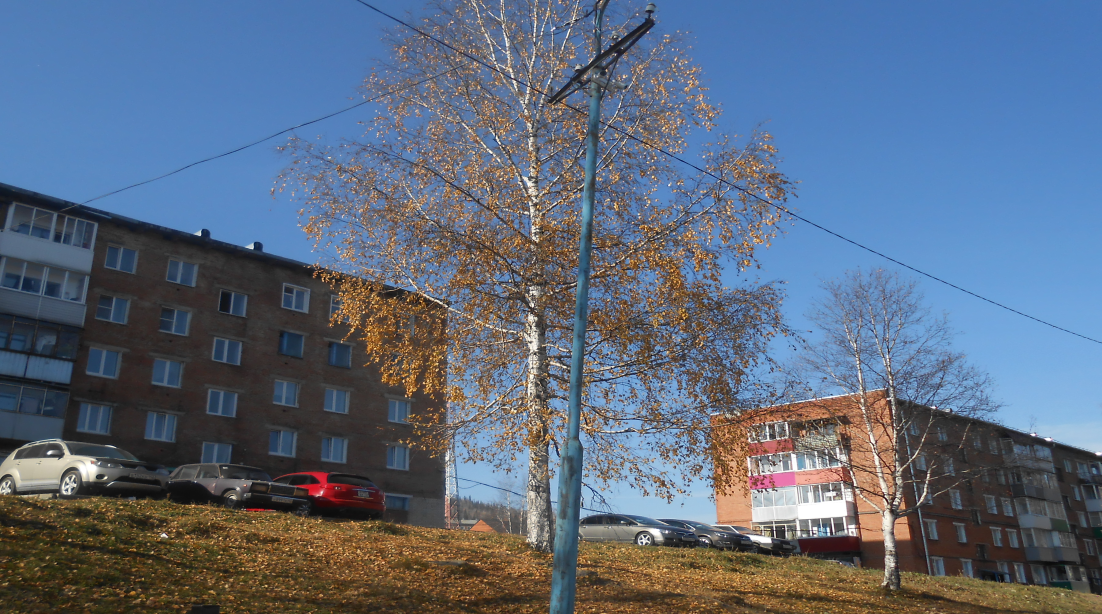 